LONG Leslie FrederickEarly life:Les (Leslie) came from Oxford and was in the R.A.M.C. from September 1938 until February 1939. He signed up fully on 15 July, joining the R.C. of S. Wartime experience:After initial training Les was sent to Norway but returned to Scotland after all the equipment was destroyed by German bombing. He was then sent to Singapore where he was captured when it fell and sent to Changi camp. He was later went by ‘hell ship’ to Japan, where he worked in a chemical factory in Omi, near Tokyo. He survived captivity and returned home.Civilian life after return:Sadly, Les died on 13 August 1997.Name: Leslie Fredrick LongBorn: 2 May 1919Rank: CorporalService Number: 7345948Regiment/Unit/Station: 3rd Corps, Royal Corps of SignalsDied: 9 June 1984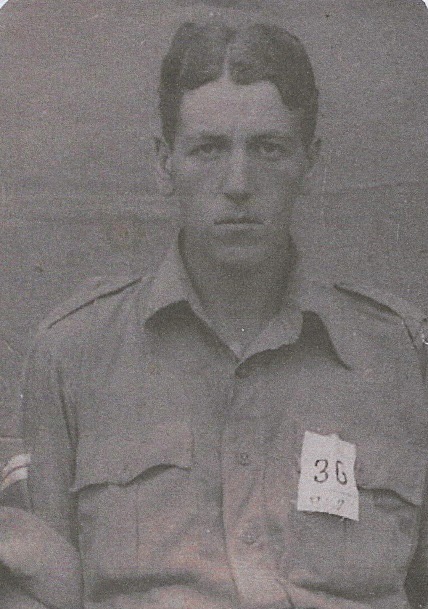 